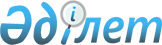 О внесений изменений и дополнения в решение районного маслихата от 6 января 2020 года № 273 "Об утверждении бюджета Кумтогайского сельского округа на 2020-2022 годы"Решение Иргизского районного маслихата Актюбинской области от 26 марта 2020 года № 294. Зарегистрировано Департаментом юстиции Актюбинской области 1 апреля 2020 года № 6950
      В соответствии со статьями 9-1, 109-1 Бюджетного Кодекса Республики Казахстан от 4 декабря 2008 года, статьей 6 Закона Республики Казахстан от 23 января 2001 года "О местном государственном управлении и самоуправлении в Республике Казахстан", Иргизский районный маслихат РЕШИЛ:
      1. Внести в решение районного маслихата от 6 января 2020 года № 273 "Об утверждении бюджета Кумтогайского сельского округа на 2020-2022 годы" (зарегистрированное в Реестре государственной регистрации нормативных правовых актов № 6734, опубликованное 16 января 2020 года в эталонном контрольном банке нормативных правовых актов Республики Казахстан в электронном виде) следующие изменения и дополнение:
      в пункте 1:
      в подпункте 1):
      доходы цифры "52 452" заменить цифрами "54 907";
      в том числе:
      поступления трансфертов цифры "50 523" заменить цифрами "52 978";
      в подпункте 2): 
      затраты цифры "52 452" заменить цифрами "54 907";
      дополнить пунктом 5-1 следующего содержания:
      "5-1. Предусмотреть в бюджете Кумтогайского сельского округа на 2020 год целевые текущие трансферты из районного бюджета:
      на разработку дендрологического плана 2 455 тысяч тенге.".
      2. Приложение 1 к указанному решению изложить в новой редакции согласно приложению к настоящему решению.
      3. Государственному учреждению "Аппарат Иргизского районного маслихата" в установленном законодательством порядке обеспечить государственную регистрацию настоящего решения в Департаменте юстиции Актюбинской области.
      4. Настоящее решение вводится в действие с 1 января 2020 года. Бюджет Кумтогайского сельского округа на 2020 год
					© 2012. РГП на ПХВ «Институт законодательства и правовой информации Республики Казахстан» Министерства юстиции Республики Казахстан
				
      Председатель сессии Иргизского 
районного маслихата 

И. Сәрсенбаев

      Секретарь Иргизского 
районного маслихата 

К. Қосаяқов
Приложение к решению Иргизского районного маслихата от 26 марта 2020 года № 294Приложение 1 ГУ "Аппарат Иргизского районного маслихата" от 6 января 2020 года № 273
Категория
Категория
Категория
Категория
Сумма 
(тысяча тенге)
Класс
Класс
Класс
Сумма 
(тысяча тенге)
Подкласс
Подкласс
Сумма 
(тысяча тенге)
Наименование
Сумма 
(тысяча тенге)
1
2
3
4
5
І. Доходы
54 907
1
Налоговые поступления
1 909
01
Подоходный налог
320
2
Индивидуальный подоходный налог
320
04
Налоги на собственность
1 589
1
Налог на имущество
22
3
Земельный налог
46
4
Налог на транспортные средства
1 521
2
Неналоговые поступления
20
06
Прочие неналоговые поступления
20
1
Прочие неналоговые поступления
20
4
Поступления трансфертов
52 978
02
Трансферты из вышестоящих органов государственного управления
52 978
3
Трансферты из районных (городов областного значения) бюджетов
52 978
Функциональная группа
Функциональная группа
Функциональная группа
Функциональная группа
Функциональная группа
Сумма 
(тысяча тенге)
Функциональная подгруппа
Функциональная подгруппа
Функциональная подгруппа
Функциональная подгруппа
Сумма 
(тысяча тенге)
Администратор бюджетных программ
Администратор бюджетных программ
Администратор бюджетных программ
Сумма 
(тысяча тенге)
Программа
Программа
Сумма 
(тысяча тенге)
Наименование
Сумма 
(тысяча тенге)
1
2
3
4
5
6
ІІ. Затраты
54 907
01
Государственные услуги общего характера
18 804
1
Представительные, исполнительные и другие органы, выполняющие общие функции государственного управления
18 804
124
Аппарат акима города районного значения, села, поселка, сельского округа
18 804
001
Услуги по обеспечению деятельности акима города районного значения, села, поселка, сельского округа
18 194
022
Капитальные расходы государственного органа
610
04
Образование
31 988
1
Дошкольное воспитание и обучение
31 988
124
Аппарат акима города районного значения, села, поселка, сельского округа
31 988
041
Реализация государственного образовательного заказа в дошкольных организациях образования
31 988
07
Жилищно-коммунальное хозяйство
4 115
3
Благоустройство населенных пунктов
4 115
124
Аппарат акима города районного значения, села, поселка, сельского округа
4 115
008
Освещение улиц в населенных пунктах
669
009
Обеспечение санитарии населенных пунктов
440
011
Благоустройство и озеленение населенных пунктов
3 006
IІІ. Чистое бюджетное кредитование
0
Бюджетные кредиты
0
ІV. Сальдо по операциям с финансовыми активами
0
Приобретение финансовых активов
0
V. Дефицит (профицит) бюджета
0
VI. . Финансирование дефицита бюджета (использование профицита)
0